сЕМИНАР«вАЛЕОЛОГИЧЕСКОЕ ОБРАЗОВАНИЕ ДОШКОЛЬНИКОВ»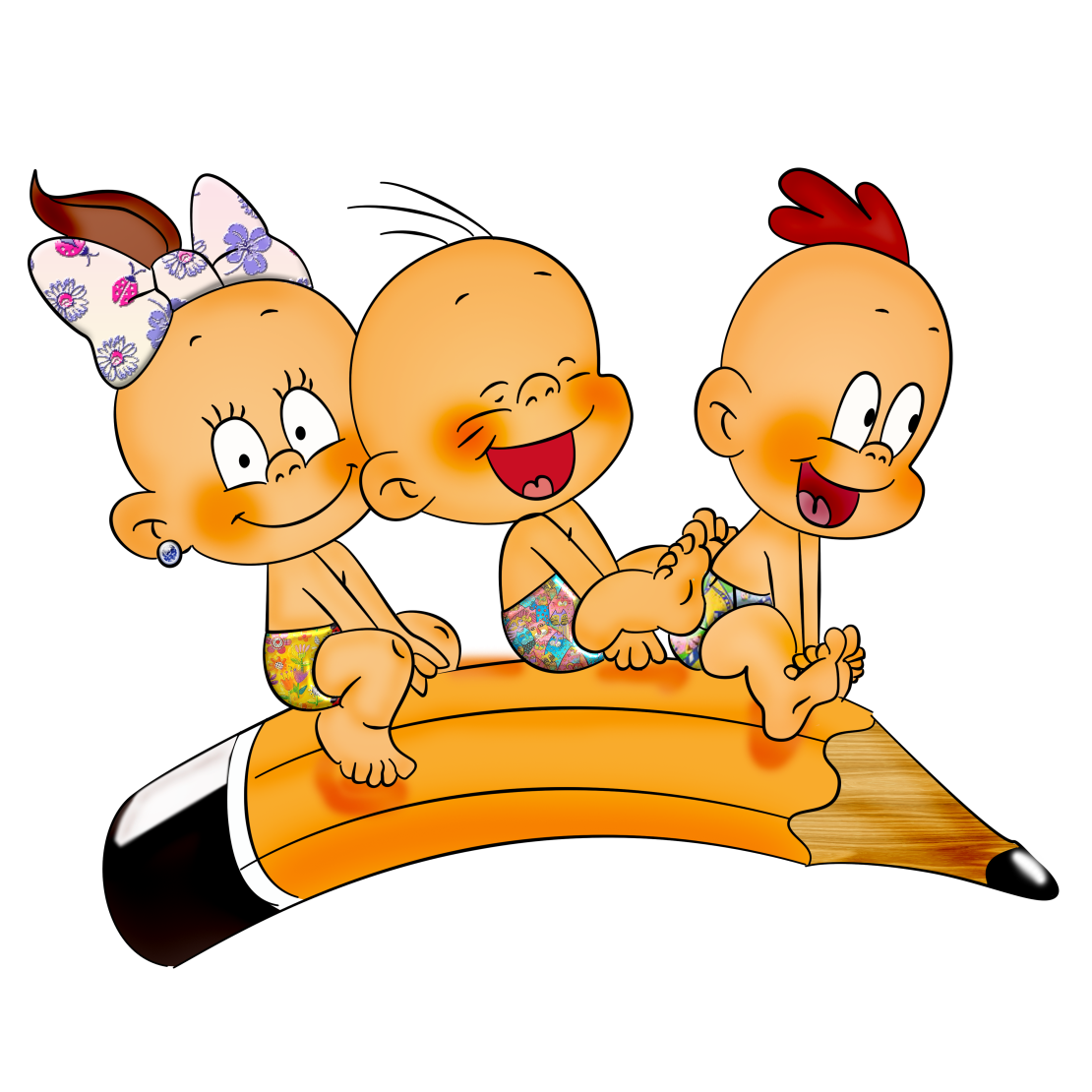 	Место проведения: ДО «Таңшолпан»Время проведения: 27.02.2013 г.г. Балхаш 2013 г.Цель семинара: Выявить уровень валеологичекой компетентности педагогов.Задачи: Становление валеологической компетентности.Раскрытие валеологических подходов к воспитательно – образовательному процессу.Воспитание ценностного отношения к себе, своему организму, своему здоровью.Распространение опыта работы по валеологическому воспитанию педагогов ДО «Таншолпан».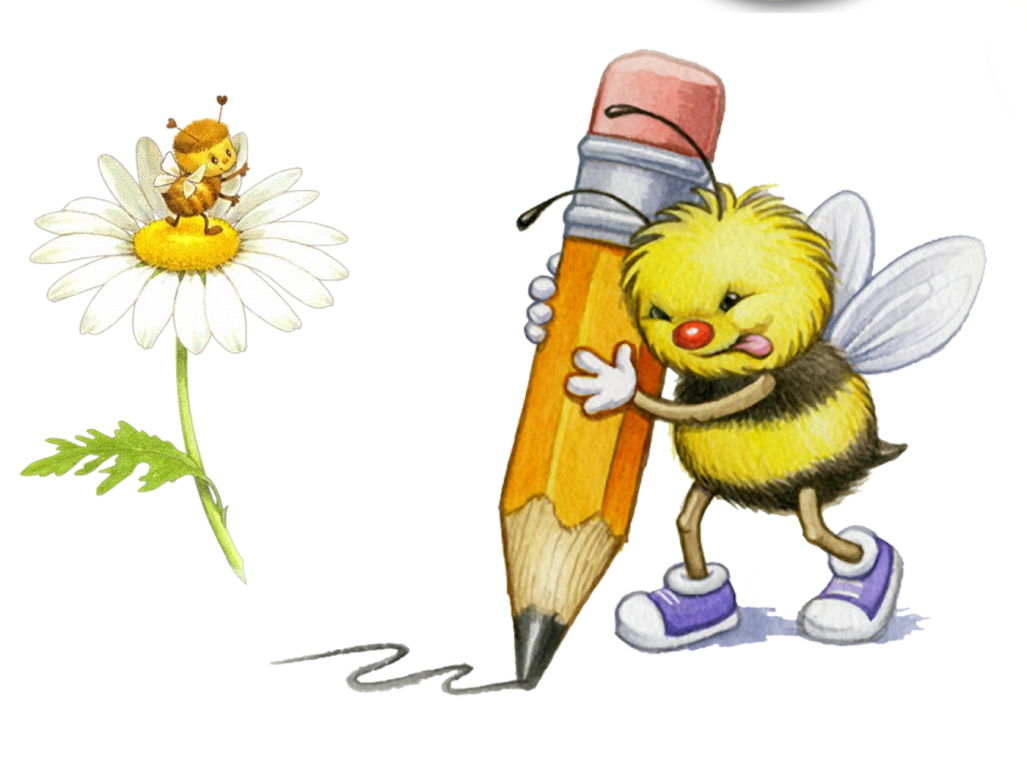 Порядок проведения семинара:1. «Формирование  образовательной  здоровьесберегающей среды,как фактора повышающего эффективность валеологического воспитания детей дошкольного возраста». (из опыта работы ДО «Таншолпан»)Заведующая ДО «Таншолпан» Збарская О.В.2. Интегрированное занятие «Путешествие в Джунгли».Инструктор по физической культуре второй квалификационной категории  Миллер Е.Л. Воспитатель старшей группы первой квалификационной категории Кулясова С.А.3. «Уроки Мойдодыра». Выступление из опыта работы воспитателя Баймухановой В.Б.4.«Стретчинг – как инновационная форма проведения фузкультурного занятия»    Миллер Е.Л.5. «Валеологическое воспитание дошкольников». Выступление из опыта работы воспитателя старшей группы первой квалификационной категории Кулясовой С.А.5.1.	Диагностика «Отношение ребенка к здоровью и здоровому образу жизни».Проводит воспитатель старшей группы первой квалификационной категории Кулясовой С.А.6. Релаксация цветом «Солнышко».   Выступление детей.6.1. «Цветотерапия – эффективное средство улучшение настроения, сохранения здоровья и работоспособности».Выступление воспитателя первой квалификационной категории Чекушиной Н.М.6.2. Релаксация с аудиторией «Цветотерапия - улучшение настроения»       Игротехник Чекушина Н.М.7.«Школа здоровья» воспитателя Дагыловой Г.Т.8. Итог семинара: «Здоровый и счастливый человек».Игротехник Еске Е.А.Рекомендации семинара:Чтобы ребенок был успешным в общении и взаимодействии со взрослыми и сверстниками, помоги ему в освоении валеологической культуры!Объясни ему, что такое здоровье человека, и научи соблюдать правила здоровья в отношении себя и окружающих людей!Помоги ему научиться вести здоровый образ жизни!Научи разумному поведению в непредвиденных чрезвычайных ситуациях, подготовь к оказанию элементарной медицинской, психологической самопомощи!Сделав это для ребенка, ты поможешь ему быть здоровым и счастливым, успешным и добрым человеком, всегда необходимым другому человеку!